ИВАНОВСКАЯ ОБЛАСТЬ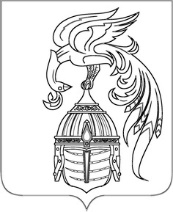 АДМИНИСТРАЦИЯ ЮЖСКОГО МУНИЦИПАЛЬНОГО РАЙОНАПОСТАНОВЛЕНИЕот __________________ №________-пг. ЮжаО внесении изменений в некоторые постановления Администрации Южского муниципального района В соответствии с пунктом 2 статьи 19 Федерального закона от 12.06.2002 № 67-ФЗ «Об основных гарантиях избирательных прав и права на участие в референдуме граждан Российской Федерации» (в действующей редакции), по согласованию с территориальной избирательной комиссией Южского района, учитывая постановление Избирательной комиссии Ивановской области от 22.11.2012 № 66/405-5 «Об установлении единой нумерации избирательных участков на территории Ивановской области» (в действующей редакции), Администрация Южского муниципального района  п о с т а н о в л я е т: 1. Внести в постановление Администрации Южского муниципального района от 24.12.2012 № 1052 «Об образовании избирательных участков» (далее – постановление) следующие изменения:1.1. Пункт 1 Постановления изложить в новой редакции:«1. Образовать на территории Южского муниципального района следующие избирательные участки:2. Признать утратившим силу:- Постановление Администрации Южского муниципального района от 23.11.2012 № 955 «Об образовании избирательного участка № 748».3. Направить настоящее постановление в Избирательную комиссию Ивановской области, территориальную избирательную комиссию Южского района.4. Опубликовать настоящее постановление в официальном издании «Правовой Вестник Южского муниципального района» и разместить на официальном сайте Южского муниципального района в информационно-телекоммуникационной сети «Интернет».Глава Южского муниципального района                                  В.И. Оврашко№избирательного участкаГраницыизбирательного участкаМесто нахождения участковой избирательной комиссииМесто нахождения помещения для голосования№ 738г. Южа в составе улиц: Владимирская, Горького, Калинина дд. 1-33, Карла Маркса, Кирова, Коллонтай, Лермонтова, Молодёжная, Одесская, Осипенко дд. 1-13, площадь Ленина, Пушкина дд. 4-16, Севастопольская, Серова, Серп и Молот, Смычка, Стандартные дома, Станционная, Тельмана, Чапаева, Чкалова, Школьный проезд, Шуйскаяг. Южа, ул. Пушкина, д. 2,МБОУ средняя общеобразовательная школа г. Южиг. Южа, ул. Пушкина, д. 2, МБОУ средняя общеобразовательная школа г. Южи№ 739Село: Южа,г. Южа в составе улиц: Базарная, Брюханова, Восточная, Ганабина, Гриневецкого, Железнодорожная, Заводская, Иваново-Вознесенская, Кантоновская, Кирьянова, Коминтерна, Комсомольская, Красный проезд, Ленинградская, Ломоносова, Льва Толстого, Мостовская, Озёрная, Октябрьская, Олега Кошевого, Пионерская, проезд Гриневецкого, Садовая, Советская дд. 21-49, Труда, Черняховского, 1-3 Кирпичные,                   1-2 Набережные, 1-2 Нижегородские,              1-3 Рабочие, подсобное хозяйствог. Южа, ул.Черняховского, д. 11, Южский районный архивг. Южа, ул.Черняховского,д. 11, Южский районный архив№ 740г. Южа в составе улиц: Аэродромная, Дача, Дачная, Лётная, Речная, Советский проезд, 1-9 Парковые, 4-10 Рабочиег. Южа,ул. Речная, д. 1ОГБПОУ «Южский технологический колледж»г. Южа,ул. Речная, д. 1 ОГБПОУ «Южский технологический колледж»№ 741г. Южа в составе улиц: Александра Матросова, Глушицкий проезд, Гоголя, Зелёная, Зои Космодемьянской, Короткая, Куйбышева, Маяковского, Островского, Песчаная, проезд Островского, Текстильщиков, Урицкого, 8 Мартаг. Южа,Глушицкий проезд, д. 4а,МБУ "Южский Дом ремесел"г. Южа, Глушицкий проезд, д. 4а, МБУ "Южский Дом ремесел"№ 742г. Южа в составе улиц: Арсеньевка, Герцена, Калинина дд. 35-77/14, Ленина, Лесная, Осипенко д.14-55, Полевая, Прогонная, Пушкина дд. 17-48, Северная, Советская дд. 2-16, Фрунзег. Южа, ул. Советская, д. 9,МБУК "Южская клубная система"г. Южа, ул. Советская, д. 9,МБУК "Южская клубная система"№ 743Деревни: Костяево, Реброво, Тарантаево, г. Южа в составе улиц: Ковровская, Красная, Механизаторов, Московская, Новый Быт, Первомайская, проезд Революции, Революции, Сосновка, Социалистическаяг. Южа, ул. Советская, д. 20, МБОУ средняя общеобразовательная школа № 3 г. Южиг. Южа, ул. Советская, д. 20, МБОУ средняя общеобразовательная школа № 3 г. Южи№ 744г. Южа в составе улиц: Богдана Хмельницкого, Вокзальная, Дзержинского, Западная, Ивановская, Кутузова, Мира, Мичурина, Некрасова, Новая, Свердлова, Стадионная, Суворова, Фридриха Энгельса, Фурманова, Футбольная, Чернышевского, Чехова, Южная, участок Мостовского лесхозаг. Южа, ул. Новая, д. 3-а, МОООГО ДОСААФ России Южского района Ивановской областиг. Южа, ул. Новая, д. 3-а, МОООГО ДОСААФ России Южского района Ивановской области№ 745деревня: Нефёдовод. Нефёдово, ул. Центральная, д. 43,Нефёдовский сельский Дом культурыд. Нефёдово, ул. Центральная, д. 43,Нефёдовский сельский Дом культуры№ 747села: Груздево, Ламна Большая, Ламна Малая, Мугреево-Дмитриевское, Мугреево-Никольское, деревни: Быково, Горки, Зеленино, Истоки, Кашино, Китайново, Клестово, Костяево, Кочергино, Ламна, Легково, Лукино, Пашки, Петушки, Тарасиха, Черемисино, Чеусово, Шевернихас. Мугреево-Никольское, ул. Центральная, д. 40, Администрация сельского поселенияс. Мугреево-Никольское, ул. Центральная, д. 40, Администрация сельского поселения№ 748село: Талицы, деревни: Большое, Взвозс. Талицы, ул. Ленина, д. 12,МКУ «Талицкий СДК»с. Талицы, ул. Ленина, д. 12,МКУ «Талицкий СДК»№ 749село: Мугреевский, деревня: 56 Пикетс. Мугреевский, ул. Клубная, д. 1, МКУ «Талицкий СДК»с. Мугреевский, ул. Клубная, д. 1, МКУ «Талицкий СДК»№ 750село: Мостас. Моста, ул. Труда, д. 2, Дом культурыс. Моста, ул. Труда, д. 2, Дом культуры№ 751село: Новоклязьминское, деревни: Брюховая, Глушицы, Добрицы, Косики, Мальцево, Никулиха, Павлицы, Подъелово, Пустынь, Растовицыс. Новоклязьминское, ул. Придорожная, д. 3, МКОУ основная общеобразовательная школа с.Новоклязьминскоес. Новоклязьминское, ул. Придорожная, д. 3, МКОУ основная общеобразовательная школа с.Новоклязьминское№ 752села: Борок, Мордовское, Холуй деревни: Гавришево, Ирыхово, Михали, Селищи, Сергеево, Соино, Спасское, Русинос. Холуй, ул. Полевая, д. 1а,МКОУ СОШ с.Холуйс. Холуй, ул. Полевая, д. 1а, МКОУ СОШ с.Холуй№ 755село: Изотино, деревни: Косовка, Лучкино, Маньшино, Михеево, Снегиревос. Изотино, ул. Центральная, д. 29, здание библиотекис. Изотино, ул. Центральная, д. 29, здание библиотеки№ 756село: Преображенское,деревни: Гридино, Домнино, Колягино, Нагорново, Травинос. Преображенское, ул. Преображенская, д. 67, Администрация сельского поселенияс. Преображенское, ул. Преображенская, д. 67, Администрация сельского поселения№ 757села: Волокобино, Ряполово, Хотимль,деревни: Емельяново, Илейкино, Кишариха, Круглово, Максимово, Мешаловка, Погорелка, Суземье, Тараканово, Федьковос. Хотимль, ул. Центральная, д. 27, Администрация сельского поселенияс. Хотимль, ул. Центральная, д. 27, Администрация сельского поселения»